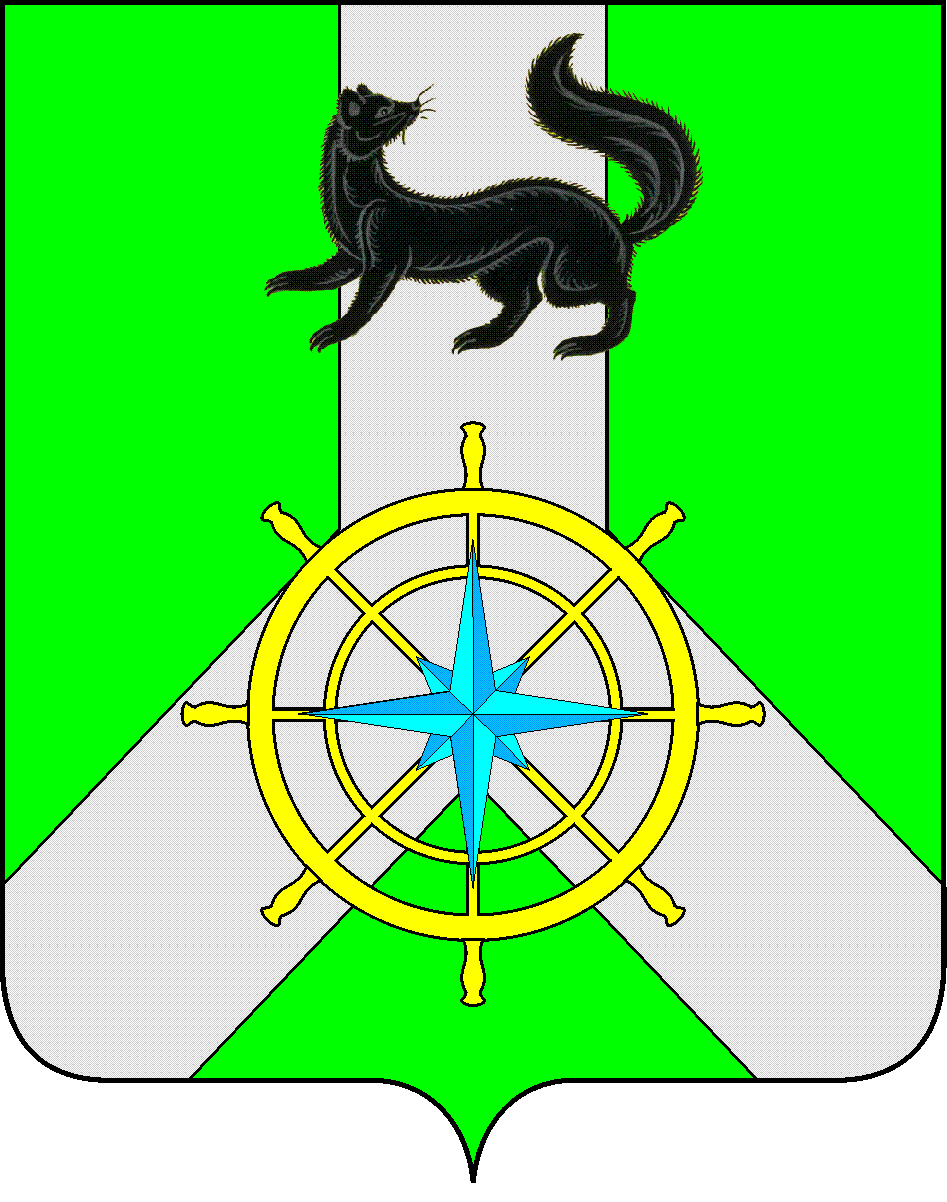 Р О С С И Й С К А Я   Ф Е Д Е Р А Ц И ЯИ Р К У Т С К А Я   О Б Л А С Т ЬК И Р Е Н С К И Й   М У Н И Ц И П А Л Ь Н Ы Й   Р А Й О НА Д М И Н И С Т Р А Ц И Я П О С Т А Н О В Л Е Н И Е                   В соответствии с  Федеральными законами от 21.12.1994г.  № 68-ФЗ «О защите населения и территорий от чрезвычайных ситуаций природного и техногенного характера»,  от 06.10.2003г. № 131 «Об общих принципах организации местного самоуправления в Российской Федерации», Решением КЧС и ОПБ от 29.06.2023г. № 25, в связи с необходимостью проведения мероприятий по устранению последствий дождевого паводка, в соответствии со ст.39, 55 Устава муниципального образования Киренский район, администрация Киренского муниципального районаПОСТАНОВЛЯЕТ:Ввести на территории Киренского района режим функционирования повышенной готовности для Киренского муниципального звена ТП РСЧС с 15.00 часов  29 июня 2023 года до особого распоряжения.Определить ответственным по осуществлению контроля за проведением мероприятий в период режима функционирования повышенной готовности для Киренского муниципального звена ТП РСЧС заместителя мэра, председателя Комитета по имуществу и ЖКХ Кравченко И.А. Главам муниципальных образований Киренского района:- провести мероприятия по устранению последствий дождевого паводка: откачка воды из территорий домохозяйств, проведения ремонта крыш социальных объектов и муниципального жилого фонда;- при необходимости привлечь силы и средства оперативных служб;- проинформировать население о введении режима повышенной готовности.     4.  Настоящее постановление вступает в законную силу со дня его подписания.     5. Настоящее постановление разместить на официальном сайте администрации Киренского муниципального района.     6.  Контроль исполнения настоящего постановления оставляю за собой.                          Мэр района                                           К.В. СвистелинСогласовано:Заместитель мэра,  председатель Комитета по имуществу и ЖКХ                                                                И.А. КравченкоПодготовил:Начальник отдела ГО и ЧС    Комитета по имуществу и ЖКХ администрации Киренского муниципального районаЗалуцкий Е. В., тел. 4-30-87Лист рассылкиОтдел ГО и ЧС Комитета по имуществу и ЖКХ администрации Киренского муниципального районаот 29 июня 2023 года№ 373 г.КиренскО введении режима функционирования повышенной готовности